Приложение № 1Маршрутный листКоманда ________класса                                             Всего баллов_____№Название этапаМесто проведенияОтметка судьи1«Честь имею представиться»Рекреация , 3 этаж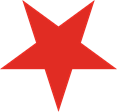 2« О героях былых времен»3«Когда мы едины, мы непобедимы!»4«Снайперы»5« Санитары»6«Привал»7«Боевой листок»Актовый зал